Activity 5.8.2 Constructing an Ellipse through Paper FoldingDefinition:  An ellipse is the locus of points the sum of whose distances from two fixed points (called the foci) is a constant.  You’ll need the following materials for this activity:1 piece of wax paper or parchment paperCompassPen/Pencil1.  Follow these steps to carry out the construction.
On your piece of wax paper, use your compass to construct a fairly large circle.  (Be sure to make the radius small enough so that the entire circle is contained on the wax paper.  Label the center point of your circle.  Label this point F1.  Plot and label another point in the interior of this circle.  Label this point F2. Plot approximately 20-25 points on the circle.  (Just draw dots to represent these points).  Label any one of these points as P.  Take the wax paper and fold it so that point P lies on top of point F2.  Crease sharply.  Repeat step (5) above for all the other points you plotted on the circle (back in step 4).  That is, treat each point on the circle as another “point P.”  Simply fold each “point P” on the circle to point F2.  Be sure to crease sharply each time!2.   Describe the figure formed by the intersection of all the creases.3.  Recall the definitions of secants and tangents of circles.  Apply a similar definition to other closed curves.  How would you describe how each of the creases is related to the figure they formed?
We will now prove that the figure is indeed an ellipse with foci at F1 and F2.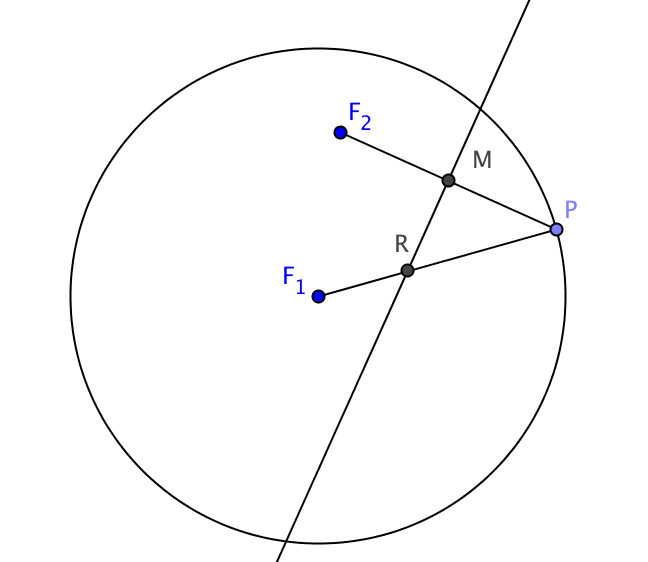 4.   The figure at the right shows one of the points P that was folded onto F2.This fold line is the _________________ bisector of . It passes through M, the ________________ of and intersects radius at point _______.5.  Every point on is equidistant from points 		 and 		.  This means that RP = _____.6. We will now show that the sum of its distances from the two foci to R is constant, no matter which point on the circle was chosen as point P.a. Since the radius of a circle never changes, it is said to be 				.  b. By segment addition, the radius F1P = _____  + _______c.  But we saw in question 5 that RP = _____.  Therefore F1P = _____  + _______.d.  Therefore RF1  + RF2  is the same for all points R.  Therefore all points R lie on an ___________  with foci _______ and _______.7.  It remains to show that each point R is the point where its crease is tangent to the ellipse.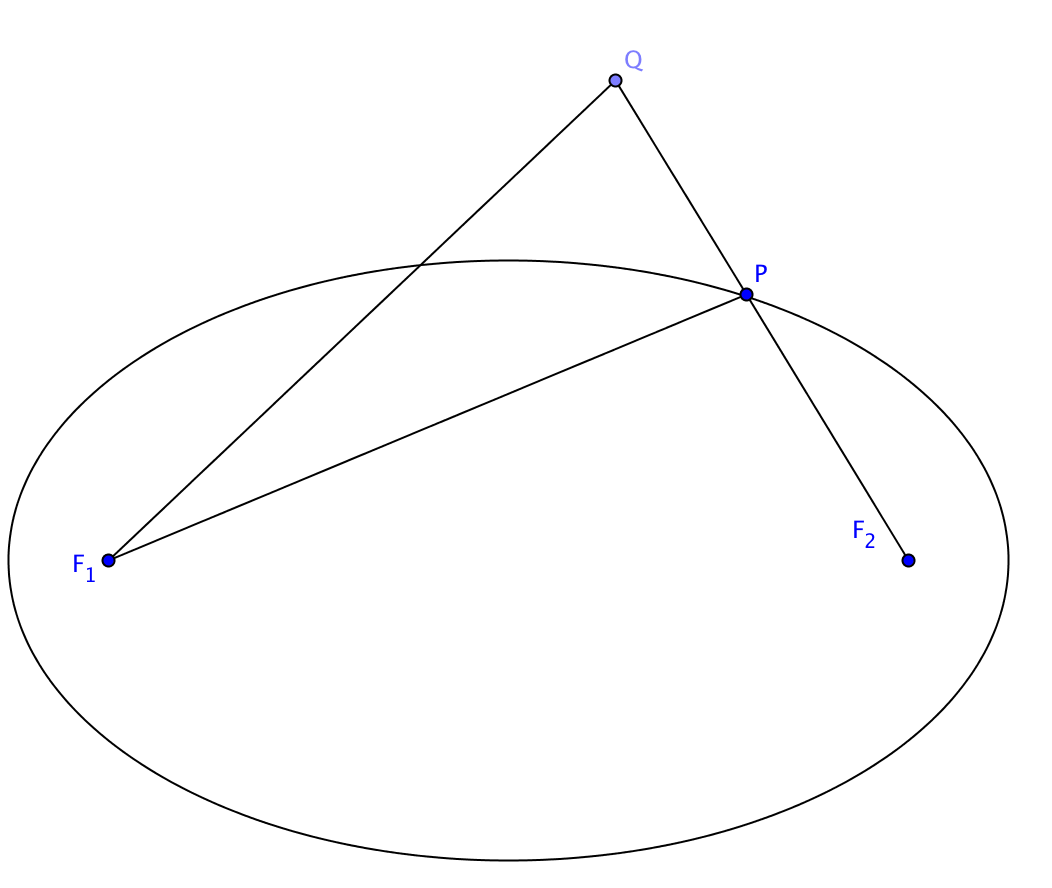 First we must show that if a point is outside an ellipse then the sum of its distances from the two foci is greater than the sum of the distances from the foci to a point on the ellipse.

In the figure at the right we have an ellipse with foci at F1 and F2.  Use the Triangle Inequality to prove that 
QF1  + QF2  > PF1  + PF2.  Use a similar argument to show that if a point is inside an ellipse, then the sum of its distances from the two foci is less than the sum of the distances from the foci to a point on the curve.  Use this fact to establish the converse of the statement in part (a).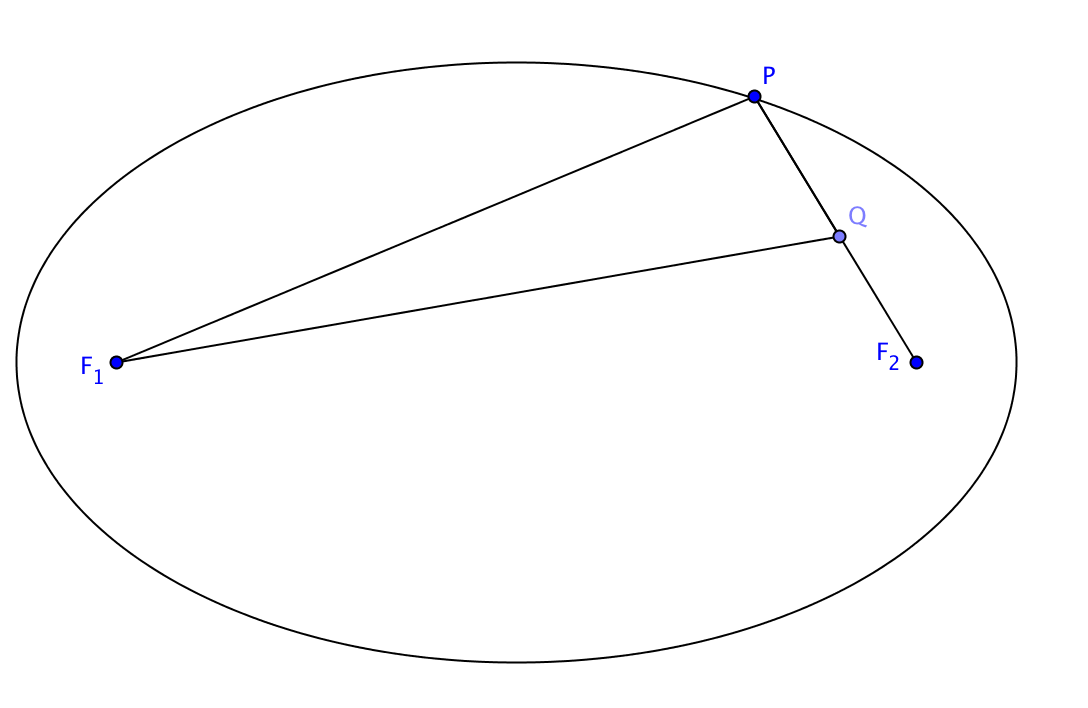 Now go back to our original construction. R is the point where the perpendicular bisector of 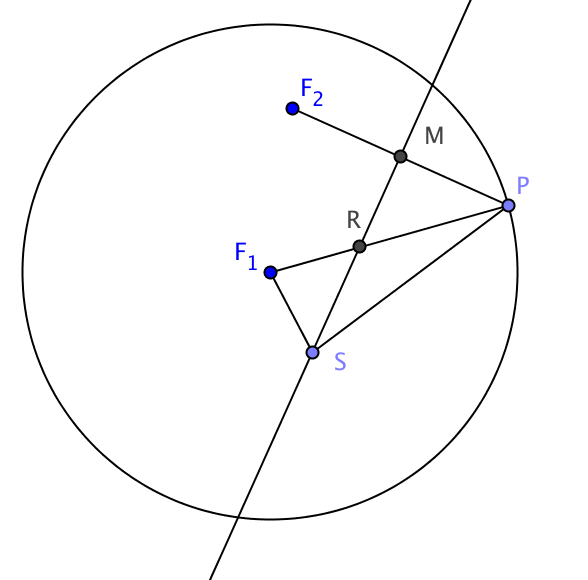 intersects radius . Let S be any other point on the crease.  

Show that SF1  + SF2  > RF1  + RF2. 

Our conclusion is that S must be ___________(inside outside, or on?) the curve.  But S was any point the crease except for R.   Therefore  and the ellipse have only one point in common, so is ____________ to the ellipse
